Pielikums Nr.1Madonas novada pašvaldības domes25.02.2021. lēmumam Nr.84(prot.Nr.5, 9.p.)Izkopējums no Madonas pilsētas domes 2007. gada 28. februāra (protokols Nr.3. 25) apstiprinātajiem saistošajiem noteikumiem Nr. 5 “Par Madonas pilsētā pie Salu ezera posmā, sākot no kapiem, starp ezeru un Rūpniecības ielu līdz pilsētas robežai detālplānojuma grafisko daļu un teritorijas izmantošanas un apbūves noteikumi”.  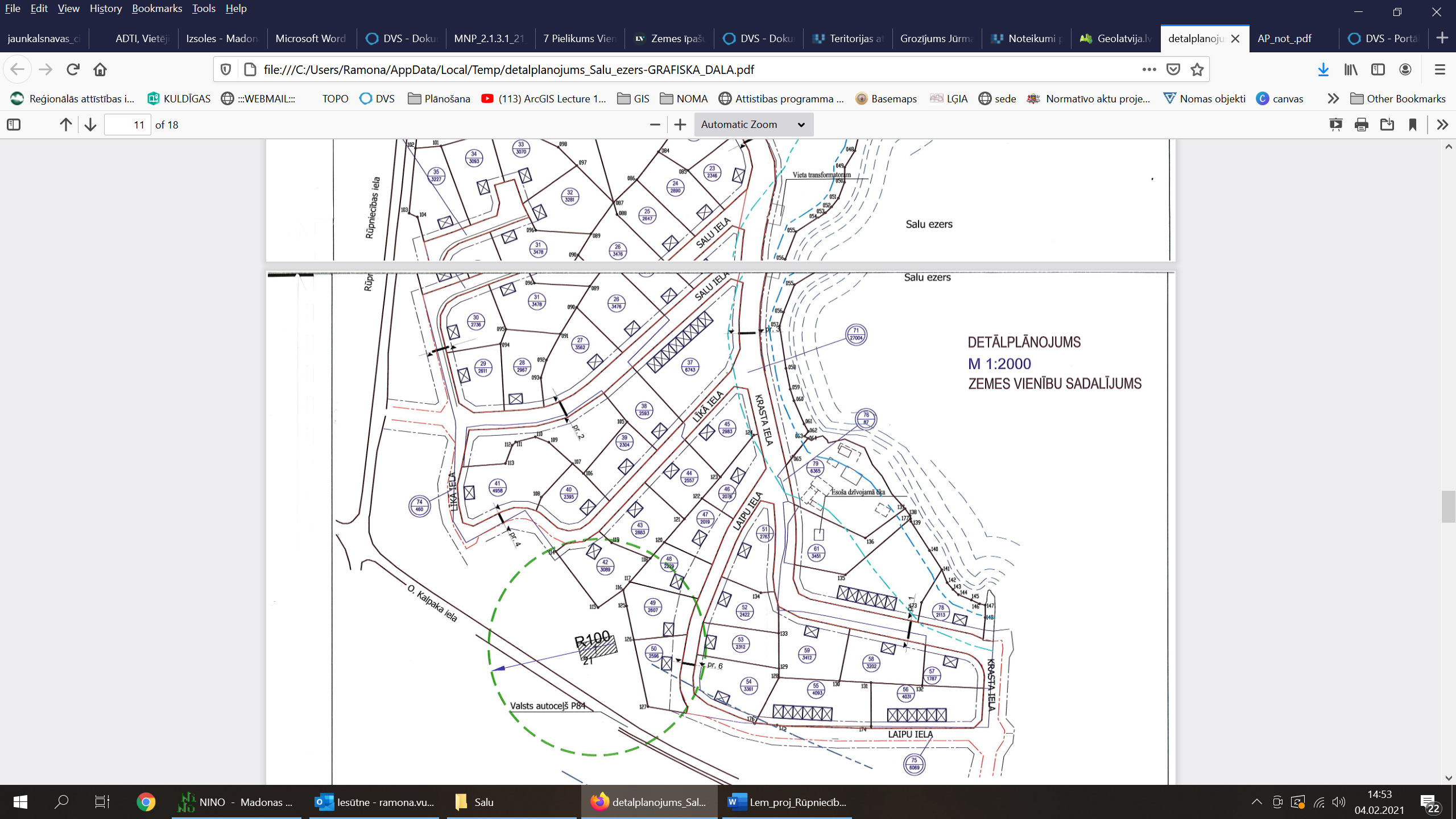 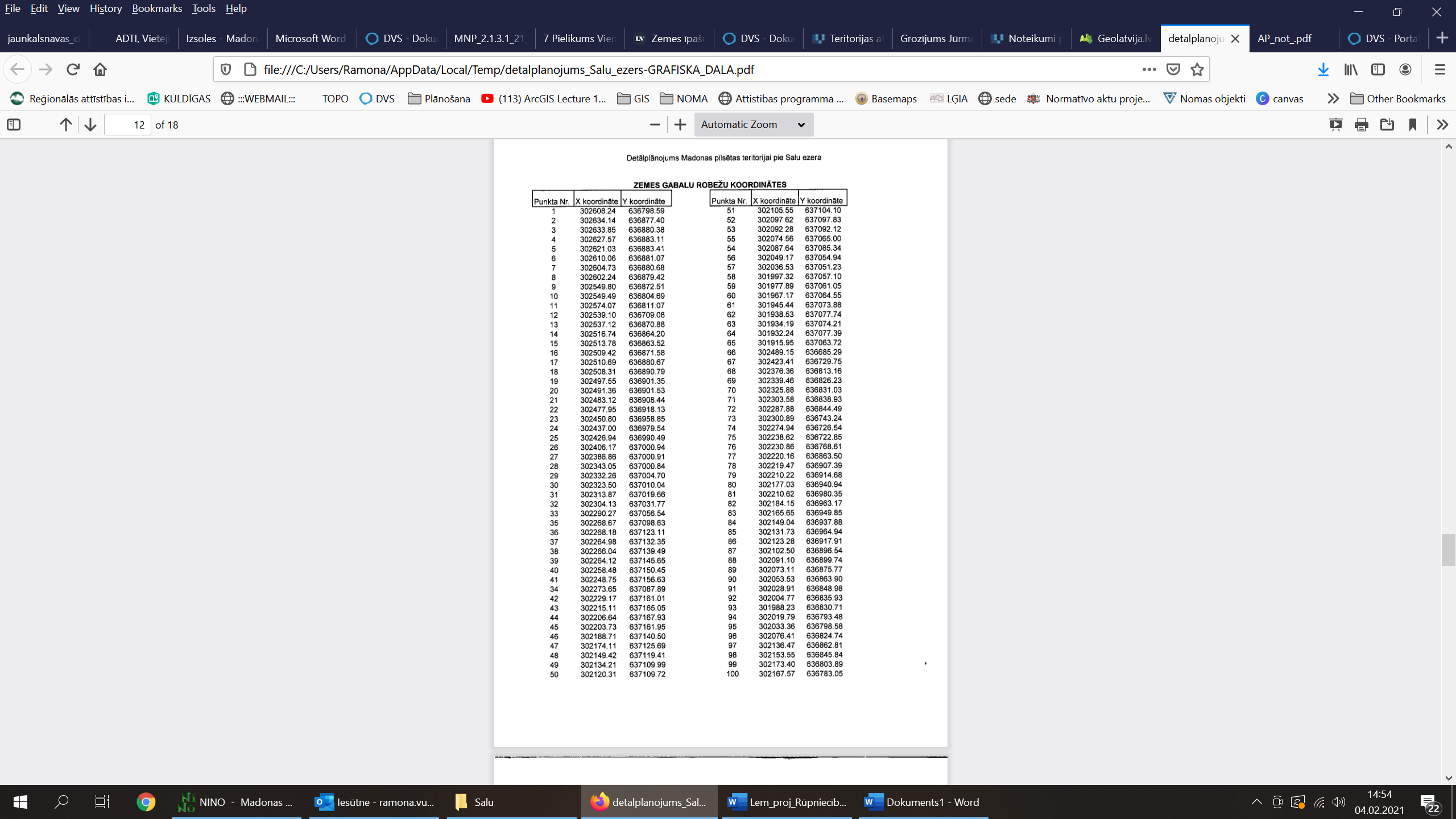 